МКОУ «Каякентская СОШ №1»Класс: 11 классПровела: зав.библ.Гасанова З.А.Октябрь – 2017Кто из русских писателей был в юности «пожалован» Екатериной ІІ в пажи, а затем стал ярым врагом самодержавия? (А. Н. Радищев)Как отнеслась Екатерина ІІ к книге А. Н. Радищева «Путешествие из Петербурга в Москву»? ( Она сказала о Радищеве : «Он бунтовщик хуже Пугачева». А. Н. Радищева приговорили к смертной казни, которую заменили ссылкой, надеясь, что из ссылки он живым не вернется)Из какого произведения А. Н. Радищева эти строки: «Власть царска веру охраняет,Власть царска веру утверждает,Союзно общество гнетут:Одно сковать рассудок тщится,Другое волю смерть стремится» ? (Из оды «Вольность»)Какое литературное общество основал в 1811 г. Адмирал А. С. Шишков? («Беседу любителей русского слова», общество защитников старых литературных и политических взглядов в словесности)Перечислите членов литературного общества «Арзамас»? (П. А. Взяемский, К. Н. Батюшков, А. С. Пушкин, Н. И. Тургеньев, В. А. Жуковский и др.)Какой поэт 22 года своей жизни посветил переводу «Иллеады» Гомера на русский язык? ( Н. И. Гнедич)Назовите известного русского поэта, партизана и организатора партизанской борьбы в период Отечественной войны 1812 г. ( Д. В. Давыдов)Какое литературное произведение начинается картиной святочного гадания? (Баллада В. А. Жуковского «Светлана»)Кто и в каком стихотворении так описал море: «Безмолвное море, лазурное море,Стою очарован над бездной твоей,Ты живо; ты дышишь, смятенной любовью,Тревожною думой наполнена ты» ?( В. А. Жуковский в стихотворении «Море»)Кто из поэтов начала 19 века называл Аракчеева, одного из любимцев Александра І :«Надменный временщик, и подлый и коварный…Неистовый тиран родной страны своей»? (К. Ф. Рылеев)Два друга, поэты-декабристы, писали совместно революционные песни. В одной из песен говорится о том, как кузнец несет 3 ножа: один – «на бояр, на вельмож», другой – «на попов, на святош», а «третий нож на царя». Назовите этих поэтов. (К. Ф. Рылеев и А. А. Бестужев)Какой альманах издавали декабристы К. Рылеев и А. Бестужев? («Полярная звезда») Кто из русских писателей выпускал периодический сборник статей «Полярная звезда»? Что бы изображено на обложке этих сборников? (А. И. Герцен и Н. П. Огарев. На обложке «Полярной звезды» была виньетка с силуэтами пяти казненных декабристов)Вспомните поэта, замученного солдатчиной и трагически погибшего в 1838 году в военном госпитале. (Поэт А. И. Полежаев)Кто из поэтов-декабристов так писал о царе:«Отечество наше страдает Под игом твоим, о злодей!Коль нас деспотизм угнетает,То свергнем мы трон и царей»? (П. А. Катенин)Кто из русских писателей, будучи дворянином приписался вместе с семьей к крестьянскому обществу? (А. И. Герцен) Кто из русских писателей создал повесть о крепостной актрисе «Сорока-воровка»? (А. И. Герцен) Кто из девяти лет, в течение которых занимался литературной деятельностью, почти 5 лет провел в одиночной камере Петропавловской крепости? (Д. И. Писарев) Кто выступил в печати под псевдонимом Козьма Прутков? (Братья Жемчужниковы (Алексей, Владимир, Александр и А. К. Толстой)Кто написал очерки «Четверть лошади», «Власть земли», «Книжка чеков»? (Глеб Успенский)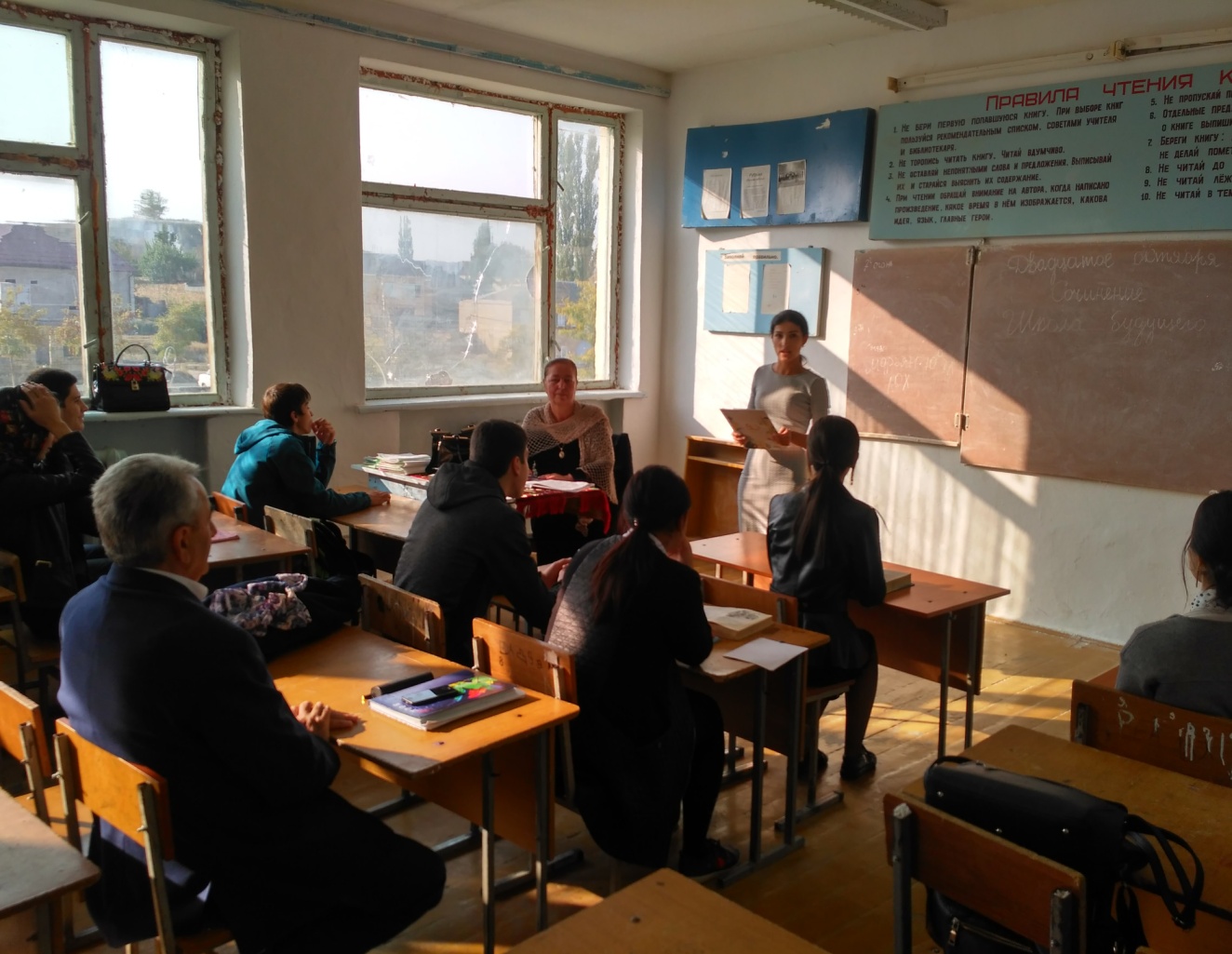 